ПРАВИЛА ДЛЯ УЧНІВ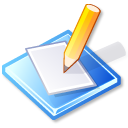 Вчасно йди завжди до школи,Та не спізнюйся ніколи.Вчись раніше пробудитись,Щоб до школи не спізнитись. Чемним будь, завжди вітайсяІ при цьому — усміхайся.Всіх вітай: дітей, батьків,Друзів і учителів. Слухай вчителя уважноІ веди себе поважно.Щоб чогось не пропуститиТа все добре зрозуміти. На перерві в ігри грайся,А не бігай, не штовхайся.Як ведеш себе негоже —Завжди травма бути може. До порядку сам привчайся.В роздягальні не штовхайся.Одяг власний зберігайІ чужий не розкидай. Школа — це твій рідний дім.Будь господарем у нім.Парти бережи і стіниСкрізь поводь себе відмінно. Книжка всім знання дає.В кожній щось цікаве є.Тож по книжці не малюйТа не рви її, не псуй. В нашій школі – учень ти.Скрізь дотримуйсь чистоти.Слідкувати завжди треба,Щоб порядок був у тебе. По перилах не з’їжджай.В гру на східцях теж не грай.Сходи — це вже небезпекаЙ до біди тут недалеко. В школу з книжкою іди.Зайві речі не бери.Ними можна травмувати:Всім про це потрібно знати. 